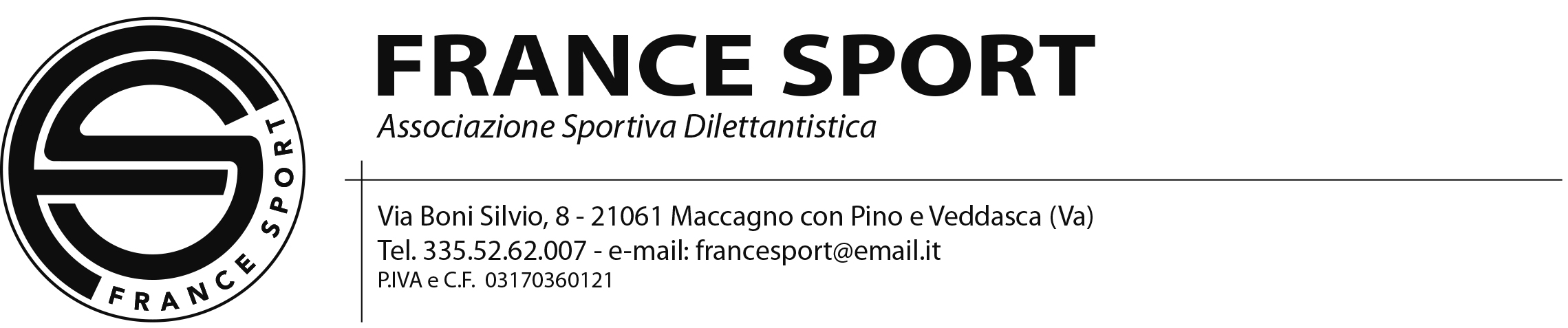 Modulo liberatoria per la pubblicazione delle proprie immagini sul sito della scuola calcio –  autorizzazione al trasportoCOGNOME_________________ NOME____________  INDIRIZZO _________________________________________________N,_____ CAP____________ CITTA’______________________(___)LUOGO E DATA DI NASCITA ________________________________________________________CODICE FISCALE_______________ 1° TEL. _________________  2° TEL. _____________________CELLULARE ______________________E-MAIL ____________________________@___________iscrivendo il proprio figlio ___________________ alla ASD FRANCE SPORT per la stagione 2021/22 con la presente:AUTORIZZAla pubblicazione delle immagini e dei video del minore effettuate per uso di pubblicazione sul sito internet all’indirizzo www.francesport.it e relativa pagina facebook/instagramVIETAl’uso in contesti che ne pregiudichino la dignità personale e il decoro del soggetto ripreso.La posa e l’utilizzo delle immagini e dei video sono da considerarsi effettuate in forma gratuita.Inoltre con la presente, in qualità di esercente la potestà genitoriale sul minore, dichiara di autorizzare la Società ASD FRANCE SPORT a far accompagnare per la corrente stagione sportiva 2021/2022, con mezzi condotti da propri tesserati o incaricati, il suddetto minore ove richiesto per allenamenti, partite di campionato, amichevoli e tornei, esonerando la Società Sportiva da ogni e qualsiasi responsabilità derivante dal trasporto del minore e rinunciando fin da ora in modo inequivocabile a qualsivoglia azione, pretesa o diritto di indennizzo in relazione alla suddetta attività.Maccagno, ___________                                                                                                                     Firma _____________________                                                                                                   MODULO PRIVACY                                                                                                                                                                          Legge sulla privacy – Informativa e richiesta di consenso                                                                                                                    Il regolamento UE 2016/679 ha la finalità di garantire che il trattamento dei dati personali si svolga nel rispetto dei diritti, delle libertà fondamentali e della dignità delle persone, con particolare riferimento alla riservatezza e alla identità personale. La legge stabilisce che la persona riceva informazioni circa finalità e modalità di trattamento dei suoi dati personali e che all’interessato sia richiesto il consenso espresso per iscritto.                                                                                                         Il trattamento dei dati personali, per i quali da parte della nostra Società le viene chiesto il consenso, si rende necessario per assolvere obblighi di legge e di contratto e per il corretto esercizio dei suoi diritti. Desideriamo informarla che i dati qui raccolti sono riepilogati di seguito in modo non esaustivo: cognome, nome, data e comune di nascita, cittadinanza, residenza, domicilio, numero di telefono, vengono utilizzati con e senza l’ausilio di mezzi elettronici per i trattamenti previsti dalla legge e per le seguenti finalità:                                                                                   - inserimento dei dati personali in supporto cartaceo e/o informatico da parte dell’associazione, per la gestione del   relativo archivio;                                                                                                                                                                                                - utilizzo dei dati per una corretta pianificazione delle visite mediche d’idoneità sportiva con l’Azienda Sanitaria Locale e con le eventuali altre strutture mediche convenzionate e non, e per una corretta pianificazione della gestione dell’attività sportiva e delle comunicazioni connesse;                                                                                                                         - corretta e completa esecuzione in ogni ambito degli scopi istituzionali della associazione sportiva.                                          Il conferimento dei dati personali comuni e sensibili e delle immagini dell’atleta è strettamente necessario ai fini, anche promozionali, dell’associazione sportiva.                                                                                                                             La comunicazione dei dati avviene nei confronti degli incaricati del trattamento e può avvenire nei confronti di terzi per le finalità di cui ai paragrafi precedenti, per la gestione contabile, fiscale e amministrativa della associazione sportiva, per l’invio di comunicazioni di vario genere e natura all’interessato a alla propria famiglia, utilizzando la modalità ritenuta più opportuna(cartaceo, a mezzo posta, e-mail, sms, etc.), per l’inserimento dei dati, fotografie, articoli e riprese audiovisive nel proprio archivio “storico”, per l’eventuale pubblicazione del suddetto materiale nel proprio sito internet e nelle proprie pubblicazioni, per la pubblicazioni di fotografie e/o riprese audiovisive per articoli circa l’attività sportiva effettuata e/o i risultati raggiunti.                                                                                                                Il rifiuto dell’interessato al conferimento dei dati personali, ivi comprese le immagini e relative riprese audiovisive, comporta l’impossibilità di adempiere alle attività di cui alle finalità indicate nella presente informativa.                                                                                                                                 Il regolamento  UE 2016/679 conferisce all’interessato specifici diritti, tra cui quello di ottenere dal titolare la conferma dell’esistenza o meno di propri dati personali e la loro messa a disposizione in forma intellegibile; l’interessato ha  diritto di avere conoscenza dell’origine dei dati, delle finalità e delle modalità del trattamento, della logica applicata al trattamento, degli estremi identificativi del titolare e dei soggetti cui i dati possono essere comunicati; l’interessato ha inoltre il diritto di ottenere l’aggiornamento, l’integrazione, la rettificazione dei dati, la cancellazione, la trasformazione in forma anonima o il blocco dei dati trattati in violazione della legge; il titolare ha diritto di opporsi, per motivi legittimi, al trattamento dei dati.                                                                                                Titolare del trattamento dei dati personali è la società denominata ASD FRANCE SPORT, con sede in via Boni Silvio n. 8, 21061 Maccagno con Pino e Veddasca(Va). Responsabile del trattamento è il Presidente pro-tempore della Società, a voi conosciuto.                                                                                                                                                                                      Durata dell’autorizzazione: la presente sottoscrizione e autorizzazione varrà anche per le future stagioni sportive, salvo revoca scritta mediante raccomandata con ricevuta di ritorno.Genitore _____________________                                                                                                Data ___________________                   Genitore _____________________                                  